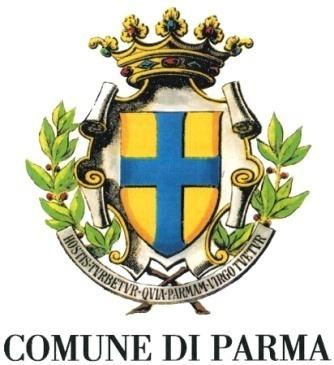 
L’Associazione di promozione sociale 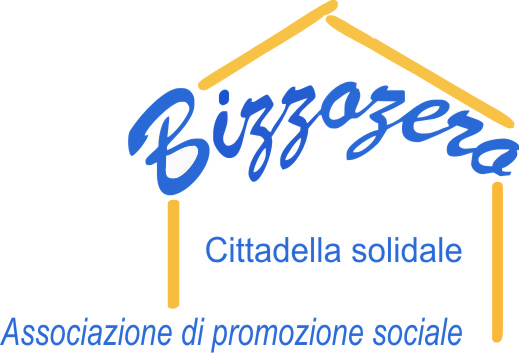 “Bizzozero - Cittadella solidale”organizza ilPremio “Cittadellapoesia”X^  edizioneREGOLAMENTOSezioniA) Poesia a tema libero in lingua italiana, o in vernacolo con traduzione (massimo 30 versi in Times New Roman, corpo 12, interlinea 1,5). Farà parte di questa sezione anche la tradizionale poesia a tema “Parma e le sue bellezze” e al vincitore andrà un premio speciale. Massimo 3 poesie.B) Poesia religiosa  a tema libero (massimo 30 versi in Times New Roman, corpo 12, interlinea 1,5). Massimo 3 poesieC) Racconto breve a tema libero ( massimo 4 cartelle in Times New Roman, corpo 12, interlinea 1,5). Un solo racconto.D) Libro edito di Poesia 	1) Le opere, in 3 copie dattiloscritte, di cui una soltanto dovrà riportare:sezione cui si intende parteciparenome, cognome, indirizzo postale e di posta elettronicarecapiti  telefonici dell’autoredevono essere inviate entro e non oltre il 31 marzo 2018 al seguente indirizzo:Premio “Cittadellapoesia” – Sezione/i…………….BIZZOZERO - CITTADELLA SOLIDALEVIA BIZZOZERO 19/A  43123 PARMAIMPORTANTE: Ai fini di una eventuale pubblicazione antologica, è gradito l’invio delle opere e di un breve curriculum dell’Autore (max. 5 righe, che non si limitino all’elenco dei premi vinti), anche via e-mail al seguente indirizzo di posta elettronica: mariaadelaidepetrillo@gmail.com Per informazioni tel. 0521/252843(Bizzozero)333/2940011 (Maurizio Ciucci)Le opere possono essere consegnate anche a mano allo stesso indirizzo.2) La quota di partecipazione è di 15 Euro per ciascuna sezione, da far pervenire tramite versamento sul c/c  bancario intestato a BIZZOZERO CITTADELLA SOLIDALE presso CARIPARMA CREDIT AGRICOLE Agenzia 8IBAN: IT78X0623012708000057958554oppure in contanti, in busta chiusa, nel plico con le opere.3) Ogni autore può partecipare ad una o più sezioni (versando per ciascuna il relativo contributo).La cerimonia di premiazione avrà luogoSABATO 19MAGGIO 2018 - ORE 15presso la Sala Conferenze dell’ISTITUTO MISSIONI ESTEREViale San Martino, 8 - PARMA4) Saranno premiate le prime tre opere classificate di ogni sezione. Sarà inoltre assegnato un premio speciale per le seguenti sezioni:Sez. A - “Vincenza Prada”                  - “Giovanna They” – Parma e le sue bellezzeSez. B: - “Padre Luigi Menegazzo”Sez. C: - “Mario Colombi Guidotti” Premio alla CulturaPremio alla CarrieraPremi speciali tra i finalisti di ogni sezione.5) I nomi dei componenti della giuria saranno resi noti il giorno della premiazione. 6) Gli autori premiati sono tenuti a presenziare alla cerimonia o a delegare persona   di fiducia. I premi non ritirati non saranno spediti a domicilio.  7) Ampio risalto alla premiazione sarà dato a mezzo stampa.8) La cerimonia di premiazione avverrà alla presenza di esponenti del mondo della cultura.9) Le prime tre opere classificate per ciascuna sezione saranno lette da noti artisti della città durante la cerimonia di premiazione.10) La cerimonia di premiazione sarà allietata dalla musica del Maestro Corrado Medioli.11) La partecipazione al concorso implica l’accettazione, in ogni sua parte, del presente regolamento.PremiAi primi classificati saranno assegnati premi in denaro offerti dalla Associazione “Bizzozero - Cittadella solidale” e motivazione. Ai vincitori dei premi speciali e ai finalisti, coppe o targhe personalizzate e motivazione.Ai segnalati medaglie e diplomi.Le opere meritevoli saranno pubblicate gratuitamente in un’antologia che verrà presentata il prossimo anno. Durante la cerimonia di premiazione verrà presentata e distribuita l’antologia della precedente edizione.Dopo la cerimonia di premiazione, l’associazione “Bizzozero - Cittadella solidale”  offrirà ai partecipanti un rinfresco con specialità locali nel Parco dei Poeti in via Bizzozero 19/A.Siamo gemellati con il Concorso Letterario “Frate Ilaro” indetto dal Centro Studi “Lunigianadantesca” – La SpeziaI dati dei partecipanti sono raccolti ai fini del conferimento del premio letterario ai sensi della legge n°675 del 31/12/1996 art. 13. È escluso ogni altro utilizzo.Scheda di partecipazioneCognome…………………………………………………………….Nome………………………………………………………………….Indirizzo…………………………………………………………………………………………………………………………………………Numero/i di telefono………………………………………………..e-mail …………………………………………………………………Breve curriculum…………………………………………………….……………………………………………………………………………………………………………………………………………………………………………………………………………………………………………………………………………………………………………………………………………………………………………………Pubblicazioni…………………………………………………………………………………………………………………………………………………………………………………………………………………………………………………………………………………………Premi conseguiti negli ultimi due anni: ………………………………………………………………………..………………………………………………………………………………………………………………………………………………………………………………………………………………………………Accetto che la mia opera venga inserita nell’antologia del Premio:  SI’        NO Data………..........                                        Firma………………….                      